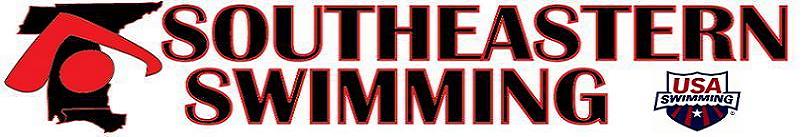 2016 Southern Zone Open Water Championships MeetJune 3- June 5, 2016This meet will be conducted under the auspices of, Florida Swimming Inc. of United States Swimming, the rules of which will apply.Sanctioned by:Gulf Coast Swim Team and USA SwimmingHosted by:Florida Swimming, LSC and Gulf Coast Swim TeamLocation:Lynn Hall ParkFort Myers, FL (Directions: www.gcst.org) Meet SummaryThe Zone Championship Meets feature the top regional swimmers from around the United States divided into the four designated zones: Central, Eastern, Southern, and Western. All applicants must be registered 2016 Southeastern Swimming athletes in good standing for 120 days prior to the start of the meet, June 3, 2016. Southeastern swimmers earning a position on this team have achieved the highest level of age group swimming and will experience a highly competitive meet.2016 Open Water Zone Team InformationCoaching StaffHead Open Water Zone Coach – Colin Faris (Excel Aquatics)Assistant Open Water Zone Coach – Felipe Cortes (Memphis Tiger Swimming)Application Forms –2016 SES Zone Team Application2016 LSC Honor Code Form2016 Southern Zone Code of Conduct2016 SES Medical FormCopy of his/her medical insurance informationAll documents should be completed at seswim.org after your swimmer is selected. The link to the forms/zone team registration will be sent to those selected. Registration will be similar normal team registration process on Team Unify websites. Please send a copy of the swimmer’s medical insurance information to Felipe Cortes at MTSSwimCoach@gmail.com. *Note to parentsof applicants: Provide valid phone numbers where you can be reached during the week of thezone championships. It is important that all forms are completely filled out and all information is necessary. An incomplete/inaccurate application form may jeopardize an athlete’s ability to participate in the meet.Athlete Participation FeesTeam fee will be $272.25 + cc processing.The price includes lodging, team apparel, swim meet entry fees, and transportation. In addition to the team fees, swimmers should be prepared to have cash for meals and snacks. (Recommended Meal/Snack Allowance: $150.00)Travel & Hotel InformationThe team will travel by plane From Birmingham, AL to Tampa Bay, FL and then Driving to Fort Myers, FL. The team hotel will be the Hampton Inn & Suites Fort Myers Beach/Sanibel Gateway
11281 Summerlin Square Blvd., Fort Myers Beach, FL 33931
T:  1 239-437-8888 Swimmers will have room assignments determined by the staff.Event InformationFriday June 3, 2016Open Water Men & Woman RelaysSaturdayJune 4,2016Men 11-12 		          2.5KWomen 11-12 	2.5KMen 13-14,15-16,Sr            5KWomen 13-14,15-16,Sr       5KSundayJune 5,201614 & Under Girls 3K Team Pursuit14 & Under Boys 3K Team PursuitOpen Women’s 3K Team PursuitOpen Men’s 3K Team PursuitCoaches will select between 3-5 athletes to represent each teamSwimmer Selection ProcessThe Southeastern Open Water Team is selected using times from the 2015-2016 Short Course season up through March 31, 2016 only.The team will be comprised of the following number of swimmers per age group:11-12 Year Olds: Up to 4 Girls and 4 Boys13-14 Year Olds: Up to 4 Girls and 4 Boys15-16 Year Olds: Up to 4 Girls and 4 BoysSenior Open: Up to 4 Girls and 4 BoysEach LSC is allowed to bring up to 4 athletes per age group. The selection committee will startwith the top swims in 11-12 age group using the 1000 yard (800 meter) Freestyle first then dropping down to the 500 yard (400 meter) Freestyle. The 13 & Over age groups will use the top swims in 1650 yard (1500 meter) Freestyle first then dropping down to the 1000 yard (800 meter) Freestyle based on the Age Group Power Point System, calculated byHy-Tek Meet Manager. In the event that a selected swimmer is unable to attend, the committeewill choose the next highest ranked swimmer in the 500 yard (400 meter) Freestyle, 1000 yard (800 meter), 1650 yard (1500 meter) Freestyle depending on the age group of the swimmer. *Note that the selectioncommittee may choose to bring fewer than 4 swimmers per age group if deemed necessary.*** The Zone Open Water Team will be selected starting April 1, 2016. Emails willbe placed to each swimmer selected. The team will also be announced via the SoutheasternSwimming web-site (www.seswim.org).****Please e-mail Age Group Chair Felipe Cortes with any questions: MTSSwimCoach@gmail.comTentative Travel ItineraryThursday, June 2, 2016The team will meet and depart from Birmingham International airport then will travel via plane and arrive in Tampa Bay, FL. We will then Travel to Fort Myers via 15 passenger vans. Friday, June 3, 2016 through Sunday, June 5, 2016Open WaterZone Championship Competition.After the conclusion of the Team Pursuits the vans will depart from Fort Myersand travel to Tampa Bay,FL. We will Fly out of Tampa Bay, FL and arrive in Birmingham, AL. Parents will be contacted via phone with an ETA as soon asthe team leaves Tampa Bay, FL. 